NAME:  ______________________________________ PERIOD:  _______ DATE:  _______ POINTS: 54   _______Directions: Use pages RA18-RA19 to help you complete the map of Africa below.  Draw arrows to point to the specific location of the smaller countries.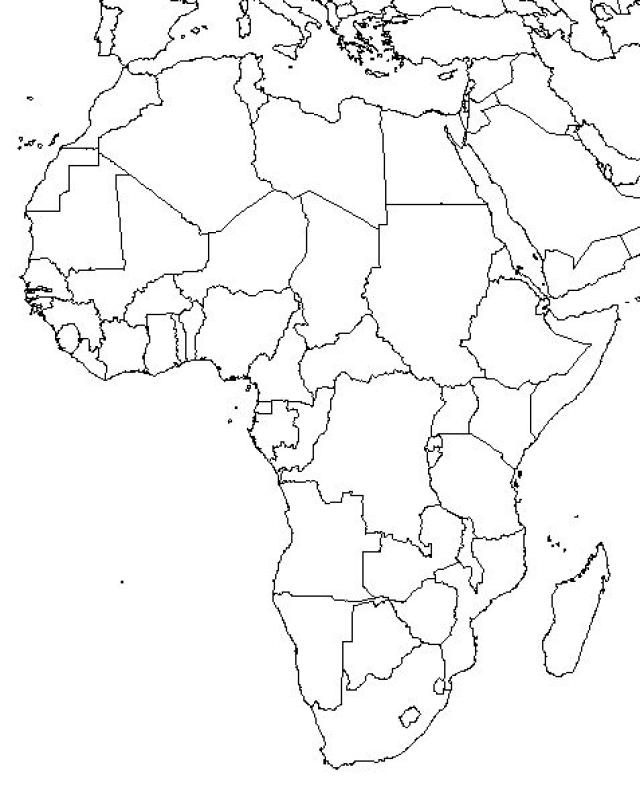 